Atatürk Üniversitesi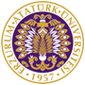 TORTUM MESLEK YÜKSEKOKULUKayıt Sildirme Dilekçesi
ÖĞRENCİNİN :Aşağıda belirttiğim gerekçelerden dolayı kaydımı sildirmek  istiyorum.Gereğini bilgilerinize arz ederim.  	Tarih :	…/…/20…	 İmza :Bu evrak doldurulduktan sonra Tortum Meslek Yüksekokulu kayıt bürosuna verilir.Adı SoyadıNumarasıBölümü/ProgramıAdresie-postasıTelefonuKayıt dondurma gerekçelerimGerekçe ile ilgili belgelerBu kısım danışman tarafından doldurulacaktır.Öğrenci daha önce;Kayıt dondurmamıştırBir yarıyıl kayıt dondurmuşturİki yarıyıl kayıt dondurmuşturDANIŞMANAdı Soyadı:Tarih          :İmza           :